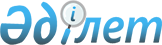 Об утверждении ставок сбора за государственную регистрацию прав на недвижимое имущество, производимую в ускоренном порядке
					
			Утративший силу
			
			
		
					Постановление Правительства Республики Казахстан от 30 марта 2009 года № 428. Утратило силу постановлением Правительства Республики Казахстан от 26 октября 2018 года № 683 (вводится в действие со дня его первого официального опубликования)
      Сноска. Утратило силу постановлением Правительства РК от 26.10.2018 № 683 (вводится в действие со дня его первого официального опубликования).

      Сноска. Заголовок в редакции постановления Правительства РК от 18.07.2011 № 820 (вводится в действие со дня первого официального опубликования).
      В соответствии со статьей 456 Кодекса Республики Казахстан от 10 декабря 2008 года "О налогах и других обязательных платежах в бюджет" (Налоговый кодекс) Правительство Республики Казахстан ПОСТАНОВЛЯЕТ: 
      1. Утвердить прилагаемые ставки сбора за государственную регистрацию прав на недвижимое имущество, производимую в ускоренном порядке.
      Сноска. Пункт 1 в редакции постановления Правительства РК от 18.07.2011 № 820 (вводится в действие со дня первого официального опубликования).


      2. Признать утратившими силу некоторые решения Правительства Республики Казахстан согласно приложению к настоящему постановлению. 
      3. Настоящее постановление вводится в действие со дня первого официального опубликования.  Ставки сбора за государственную регистрацию прав на
недвижимое имущество, производимую в ускоренном порядке
      Сноска. Заголовок в редакции постановления Правительства РК от 18.07.2011 № 820 (вводится в действие со дня первого официального опубликования).

      Сноска. Ставки сбора с изменениями, внесенными постановлением Правительства РК от 09.12.2010 № 1338 (вводится в действие со дня первого официального опубликования). Перечень
утративших силу некоторых решений
Правительства Республики Казахстан
      1. Постановление Правительства Республики Казахстан от 16 мая 2003 года № 454 "Об утверждении ставок сбора за государственную регистрацию прав на недвижимое имущество и сделок с ним" (САПП Республики Казахстан, 2003 г., № 19, ст. 200). 
      2. Постановление Правительства Республики Казахстан от 1 сентября 2005 года № 891 "О внесении изменения в постановление Правительства Республики Казахстан от 16 мая 2003 года № 454" (САПП Республики Казахстан, 2005 г., № 34, ст. 462). 
      3. Пункт 2 постановления Правительства Республики Казахстан от 12 сентября 2007 года № 799 "Об утверждении Правил проведения систематической регистрации" (САПП Республики Казахстан, 2007 г., № 34, ст. 375). 
      4. Постановление Правительства Республики Казахстан от 16 октября 2008 года № 959 "О внесении изменений и дополнений в постановление Правительства Республики Казахстан от 16 мая 2003 года № 454" (САПП Республики Казахстан, 2008 г., № 41, ст. 457).      
					© 2012. РГП на ПХВ «Институт законодательства и правовой информации Республики Казахстан» Министерства юстиции Республики Казахстан
				
      Премьер-Министр
Республики Казахстан

К. Масимов
Утверждены
постановлением Правительства
Республики Казахстан
от 30 марта 2009 года № 428 
№ 
п/п 
Виды регистрационных действий 
Ставки в месячных 
расчетных 
показателях 
Ставки в месячных 
расчетных 
показателях 
№ 
п/п 
Виды регистрационных действий 
для 
физических 
лиц 
для 
юриди- 
ческих 
лиц 
1 
2 
3 
4 
1. 
За регистрацию возникновения права 
собственности, хозяйственного ведения, 
оперативного управления, доверительного 
управления, залога, ренты, пользования (кроме 
сервитутов): 
1) 
на квартиру, индивидуальный жилой дом (с 
хозяйственными постройками и другими 
подобными объектами), хозяйственные 
постройки; 
5
15 
2) 
на многоквартирный жилой дом (с 
хозяйственными постройками и другими 
подобными объектами), нежилое помещение в 
жилом доме, нежилое строение; 
15 
20 
3) 
на гаражи; 
4 
8 
4) 
на имущественные комплексы нежилого 
назначения (здания, строения, сооружения), 
включающие: 
один объект; 
20 
30 
от двух до пяти отдельно стоящих объектов; 
22 
32 
от шести до десяти отдельно стоящих объектов; 
30 
40 
свыше десяти отдельно стоящих объектов. 
35 
45 
2. 
За регистрацию права собственности, 
землепользования, иных прав (обременении 
прав) на земельный участок. 
5 
15 
3. 
За регистрацию выдачи ипотечного 
свидетельства и его последующей передачи 
другим владельцам. 
5 
15 
4. 
За регистрацию изменений данных 
правообладателя, идентификационной 
характеристики объекта недвижимости. 
5 
15 
5. 
За регистрацию прекращения права на 
недвижимость в связи с гибелью (повреждением) 
недвижимого имущества или отказом от прав на 
него и в иных случаях, не связанных с 
переходом права. 
5 
15 
6. 
За регистрацию прекращения обременения, не 
связанного с переходом права третьему лицу, 
в том числе за регистрацию прекращения 
ипотеки недвижимого имущества. 
5 
15 
7. 
За регистрацию уступки требования по договору 
банковского займа, обязательства по которому 
обеспечены ипотекой. 
5 
15 
8. 
За регистрацию изменения права или 
обременения права в результате изменения 
условия договора, являющегося основанием 
возникновения права (обременения права) или 
иных юридических фактов. 
5 
15 
9. 
За регистрацию иных прав на недвижимое 
имущество, а также обременении прав на 
недвижимое имущество. 
5 
15 Приложение
к постановлению Правительства
Республики Казахстан
от 30 марта 2009 года № 428 